個人資料Personal Particulars香港中學會考／香港高級程度會考／香港中學文憑考試（按考試日期由近至遠排列）HK Certificate of Education Examination (HKCEE) / HK Advanced Level Examination (HKALE) /Hong Kong Diploma of Secondary Education (HKDSE) (in reverse chronological order)教育／學歷（按就讀／考獲資格日期由近至遠排列）Academic Qualifications (in reverse chronological order)實習詳情（按日期由近至遠排列）[如適用]Fieldwork Experiences (in reverse chronological order) [if applicable]工作經驗（按任職日期由近至遠排列）Working Experience (in reverse chronological order)專業資格（按考獲資格日期由近至遠排列）Professional Qualifications (in reverse chronological order)義務／社團工作經驗（按日期由近至遠排列）Voluntary Experiences (in reverse chronological order)其他技能Relevant Skills諮詢人（請提供兩位非近親人士的資料及聯絡方法，其中一位須為閣下最近的僱主）Referees (Please supply information and contact of two persons.  They must not be your next of kin and one of whom should be your most recent employer)你從哪種途徑得知本職位空缺How did you learn about this job vacancy︰ 報章／招聘網站Newspaper / Recruitment website（請註明please specify︰				） 機構網頁Society website		 機構員工介紹Staff Referral		  招聘會Job Fair 勞工處Labour Department		 僱員再培訓局Employees Retraining Board 其他，請註明Others, please specify︰					填妥的申請表請寄回香港灣仔軒尼詩道130號修頓中心20樓2010室香港家庭福利會人力資源部收。The completed application form should be return to Human Resources Unit, Hong Kong Family Welfare Society,Room 2010, 20/F., Southorn Centre, 130 Hennessy Road, Wanchai, Hong Kong.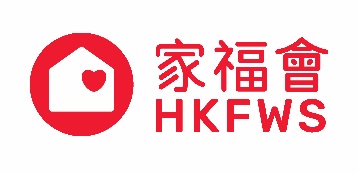 香港家庭福利會Hong Kong Family Welfare Society職位申請表Application Form申請職位名稱Post Applied for有志參與的服務（只適用於社工職位）Service Preference (for Social Work post only)現時／最後薪金 Present / Last Salary現時／最後薪金 Present / Last Salary要求薪金 Expected Salary姓名Name(英文in English)(英文in English)(英文in English)(英文in English)(中文in Chinese)(中文in Chinese)性別Sex姓名Name 男Male  女Female 香港身份證號碼(可選擇是否填寫)HKID No.(optional)香港身份證號碼(可選擇是否填寫)HKID No.(optional)香港身份證號碼(可選擇是否填寫)HKID No.(optional)出生日期Date of Birth聯絡電話Contact Telephone No.聯絡電話Contact Telephone No.電郵地址E-mail Address電郵地址E-mail Address住宅地址Residential Address住宅地址Residential Address(英文in English)(英文in English)(英文in English)(英文in English)(英文in English)(英文in English)住宅地址Residential Address住宅地址Residential Address(中文in Chinese)(中文in Chinese)(中文in Chinese)(中文in Chinese)(中文in Chinese)(中文in Chinese)HKCEE / HKALE / HKDSE頒發年份Date Issued及格科目及成績Subjects Passed and Level Attained就讀學校／學院／大學等Schools, Colleges, Universities, etc.已獲取的學歷Qualification Obtained頒發日期（月／年）Date (Month / Year)機構名稱Organisation工作性質Job Nature實習日期（月／年）Period of Fieldwork(Month / Year)實習日期（月／年）Period of Fieldwork(Month / Year)機構名稱Organisation工作性質Job Nature由From至To職位Position機構名稱Organisation在職日期（月／年）Period of Employment(Month / Year)在職日期（月／年）Period of Employment(Month / Year)現時／最後薪金Present / Last Salary職位Position機構名稱Organisation由From至To現時／最後薪金Present / Last Salary獲頒授專業資格Professional Qualifications Awarded頒發機構Name of Issuing Authority頒發日期（月／年）Date (Month / Year)機構名稱Organisation工作性質Job Nature日期（月／年）Period (Month / Year)日期（月／年）Period (Month / Year)機構名稱Organisation工作性質Job Nature由From至To能操語言 / 方言Languages Spoken電腦軟件Computer Software打字Typing 英文English		 中文Chinese（輸入法︰				） 英文English		 中文Chinese（輸入法︰				） 英文English		 中文Chinese（輸入法︰				） 英文English		 中文Chinese（輸入法︰				）其他Others以下適用於申請司機職位人士填寫For apply Driver post only以下適用於申請司機職位人士填寫For apply Driver post only以下適用於申請司機職位人士填寫For apply Driver post only以下適用於申請司機職位人士填寫For apply Driver post only以下適用於申請司機職位人士填寫For apply Driver post only駕駛執照Driving Licence考取日期Date of Issued可駕駛車輛類別代號Full classes of vehicle classification codes交通意外紀錄（包括違例）Accident Record (including conviction)交通意外紀錄（包括違例）Accident Record (including conviction)姓名Name職位Position關係Relationship機構名稱及地址／電郵Name of Organisation and Address / E-mail申請人須確保所提供的資料均屬真確無誤，有關資料將會送交獲授權處理的服務中心／單位，用以進行與招聘工作及僱用有關的事宜，例如學歷評審、操守審查等。Applicant should ensure the information given is correct.  The information given will be provided to service centres / units authorised for recruitment and other employment-related purposes, e.g. qualifications assessment, employer reference and integrity checking, etc.申請人須確保所提供的資料均屬真確無誤，有關資料將會送交獲授權處理的服務中心／單位，用以進行與招聘工作及僱用有關的事宜，例如學歷評審、操守審查等。Applicant should ensure the information given is correct.  The information given will be provided to service centres / units authorised for recruitment and other employment-related purposes, e.g. qualifications assessment, employer reference and integrity checking, etc.申請人須確保所提供的資料均屬真確無誤，有關資料將會送交獲授權處理的服務中心／單位，用以進行與招聘工作及僱用有關的事宜，例如學歷評審、操守審查等。Applicant should ensure the information given is correct.  The information given will be provided to service centres / units authorised for recruitment and other employment-related purposes, e.g. qualifications assessment, employer reference and integrity checking, etc.申請人須確保所提供的資料均屬真確無誤，有關資料將會送交獲授權處理的服務中心／單位，用以進行與招聘工作及僱用有關的事宜，例如學歷評審、操守審查等。Applicant should ensure the information given is correct.  The information given will be provided to service centres / units authorised for recruitment and other employment-related purposes, e.g. qualifications assessment, employer reference and integrity checking, etc.簽署Signature日期Date